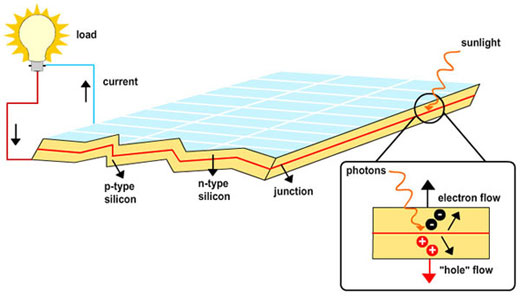 Figure 1:  Schematic typical Solar cell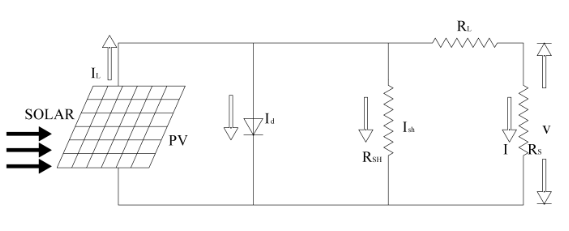       Figure 2: Equivalent circuit of PV cell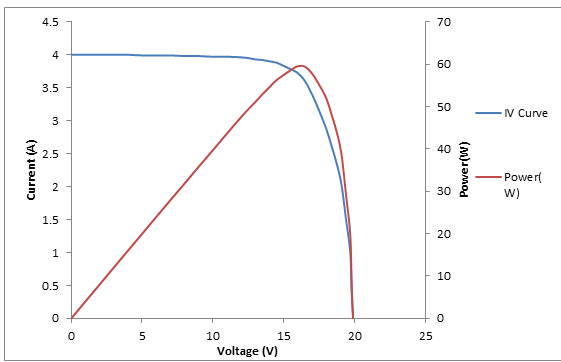 Figure 3:  IV and PV curves of a silicon module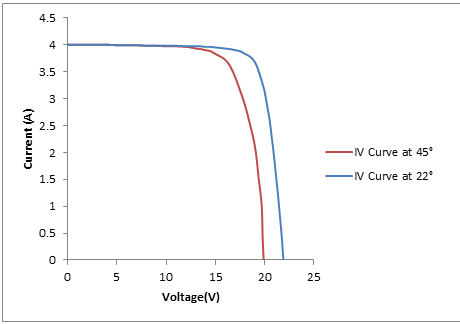 Figure 4:  IV characteristic curve of PV module at different Temperatures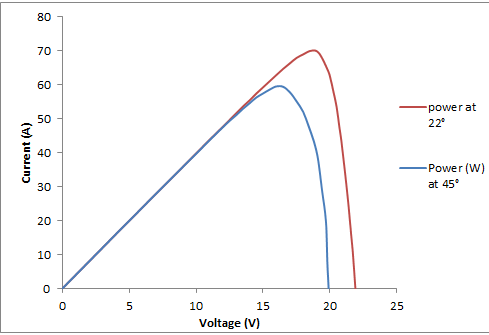 Figure 5:  PV curve of solar cell at different temperature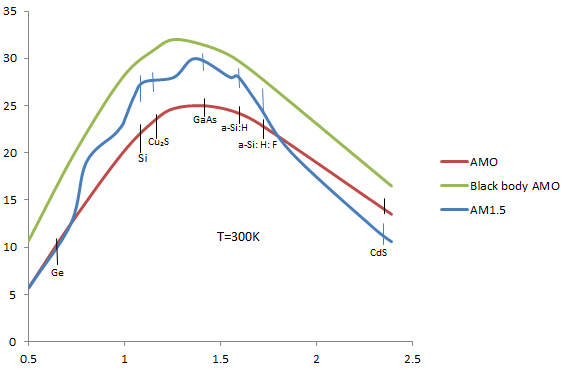 Figure 6:  Relation between conversion efficiency and semiconductor band gap